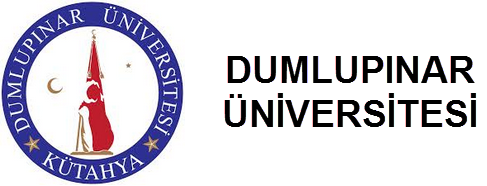 T.C.KÜTAHYA DUMLUPINAR ÜNİVERSİTESİEMET MESLEK YÜKSEKOKULU İŞLETMEDE MESLEKİ EĞİTİM DERSİDÖNEM SONU RAPORU 	Adı Soyadı			: (Times New Roman 12 Punto) 	Bölümü/Programı		: (Times New Roman 12 Punto) 	İşletmenin Adı		: (Times New Roman 12 Punto)  	Sorumlu Öğretim Elemanı	: (Times New Roman 12 Punto)  	Öğretim Yılı	ve Dönemi	: 20…-20… Güz/Bahar YarıyılıT.C.KÜTAHYA DUMLUPINAR ÜNİVERSİTESİEMET MESLEK YÜKSEKOKULU İŞLETMEDE MESLEKİ EĞİTİM DERSİDÖNEM SONU RAPORU(Times New Roman 12 punto)Öğrencinin Adı Soyadı	: (Times New Roman 12 punto)Bölümü/Programı 		: (Times New Roman 12 punto)Numarası			: (Times New Roman 12 punto)İşletmenin Adı		: (Times New Roman 12 punto)Eğitici Personel 		: (Times New Roman 12 punto)Sorumlu Öğretim Elemanı	: (Times New Roman 12 punto)Öğretim Yılı	ve Dönemi 	: 20…-20… Güz/Bahar YarıyılıBu İşletmede Mesleki Eğitimi Dönem Sonu Raporu ……/……/…… tarihinde aşağıdaki İşletmede Mesleki Eğitim sorumluları tarafından kabul edilmiştir.Eğitici Personel Sorumlu Öğretim Elemanıİşletmede Mesleki Eğitim Bölüm/Program Komisyon Üyesiİşletmede Mesleki Eğitim Bölüm/Program Komisyon Üyesiİşletmede Mesleki Eğitim Bölüm/Program Komisyon Başkanıİşletmede Mesleki Eğitim Dosyasında kapaklar için yukarıda verilen format uygulanır. Dış kapak Kapak sayfası Şablon’da verilen örneğe uygun olarak hazırlanmalıdır.İç Kapakİç kapak Şablon’da verilen formata uygun olarak hazırlanmalıdır.İşletmede Mesleki Eğitim Dönem Sonu Raporu, İşletme Eğitici Personeline imzalattırılıp, İşletmede Mesleki Eğitim Bölüm/Program Komisyonu onayına sunulur. Not: Öğrenciler İşletmede Mesleki Eğitim Dosyalarını, işletmede mesleki eğitimin bitiş tarihinden itibaren en geç bir hafta içerisinde ilgili sorumlu öğretim elemanına teslim eder veya iadeli taahhütlü posta/kargo yoluyla gönderir.Genel Yazım KurallarıDiğer bölümler Kütahya Dumlupınar Üniversitesi Lisansüstü Eğitim Enstitüsü tez yazım kuralları dikkate alınarak yazılır. İlgili linkler aşağıda verilmiştir.Bağlantı için Ctrl+tıklathttps://birimler.dpu.edu.tr/app/views/panel/ckfinder/userfiles/183/files/Ek-2_TEZ_YAZIM_KLAVUZU(Komisyon_Karar_)_4309340.pdfhttps://birimler.dpu.edu.tr/app/views/panel/ckfinder/userfiles/183/files/Ek-2_TEZ_YAZIM_KILAVUZU_EKLER_4199188_docx_1_4309341(1).pdfÖNSÖZ İşletmede mesleki eğitim kapsamında hazırlanan bu rapor İşletmede mesleki eğitim boyunca yapılan çalışmaları içermektedir. Rapordaki konular uygulama boyunca süren büro ve şantiye çalışmaları olarak iki bölümden oluşmaktadır. Akademik takvimde belirtilen güz/bahar yarıyılı ders başlama ve bitiş sürelerini kapsayacak şekilde süren eğitimin değerlendirmesi sonucu edinilen faydayı açıkça göstermektir. Raporun içerisindeki şekiller ve çizimler ise şantiye ve büroda yapılan çalışmalardan alınmıştır. Çalışmalarım sırasında büyük desteklerini gördüğüm Sorumlu Öğretim Elemanı Sn. …………………… …………’a, katkılarından dolayı İşletme Yetkilisi Sn. …………… ……………..’a, Eğitici Personel Sn.  …………… …………………’na, Sn. …………… ……………..’a teşekkür ederimKütahya, 2022    	       Öğrenci AdıBu kısımda, rapor metni içinde yazımı durumunda anlatım bütünlüğünü bozacağı varsayılan, yalnız raporu hazırlayan tarafından sunulmak istenen çalışma ile ilgili ek bilgiler, çalışmayı kısıtlayıcı ve/veya olumlu etkenlerden bahsedilir. Bir sayfayı geçmez.“Teşekkür” yazımı seçilirse veya önsözün son kısmında, çalışmaya katkısı bulunan kişilerle, doğrudan ilgisi olmadığı halde olağan görevi dışında katkıda bulunmuş kişi ve kuruluşlara teşekkür edilmelidir. Teşekkür edilen kişilerin unvanı (varsa), adı soyadı, parantez içinde görevli olduğu kuruluş ve çalışmaya olan katkısı kısa ve öz biçimde belirtilmelidir. Raporda yer alacak bilgilerin yer aldığı bölüm veya başlıklar bulundukları sayfalar belirtilerek sistematik bir biçimde “İçindekiler” sayfasında gösterilmelidir.İÇİNDEKİLERÖNSÖZ	     iiİÇİNDEKİLER	    iiiSİMGELER VE KISALTMALAR LİSTESİ	.      ivŞEKİLLER LİSTESİ	     vTABLOLAR LİSTESİ …………………………………………………………...     viÖZET		    viiBÖLÜM.1. 
GİRİŞ	 	     31.1. Alt Başlık 	     31.2.1. İkincil alt başlık	     31.2.2.1. Üçüncül alt başlık 	     31.2.2.2. Dördüncül alt başlık 	     3BÖLÜM.2. 
İŞLETME BİLGİLERİ	     42.1. 	     32.2. 	     4BÖLÜM.3. 
RAPOR ANA METNİ	     42.1.	     32.2.	     4BÖLÜM.4. 
SONUÇLAR VE ÖNERİLER	     6EKLER	    8KAYNAKÇA	    9Raporda yer alacak şekillerin bulundukları sayfalar belirtilerek sistematik bir biçimde “Şekiller Dizini” sayfasında gösterilmelidir.ŞEKİLLER DİZİNİRaporda yer alacak tabloların bulundukları sayfalar belirtilerek sistematik bir biçimde “Tablolar Dizini” sayfasında gösterilmelidir.TABLOLAR DİZİNİRapor metni içerisinde kullanılan simge ve kısaltmalar şablonda yer alan biçimde hazırlanmalıdır.SİMGELER VE KISALTMALAR DİZİNİ (örnek)ÖZET Rapor metninin özetini içerecek şekilde İşletmede Mesleki Eğitiminde yapılan çalışmaların amacı, kapsamı, kullanılan yöntemler ve varılan sonuçlar açık olarak bir sayfayı geçmeyecek şekilde belirtilir. BÖLÜM 1. GİRİŞ “GİRİŞ” bölümünde İşletmede Mesleki Eğitim yapılan işletme ile öğrencinin okuduğu bölümün ilgisi, önemi, beklentiler ve hedefler belirtilmelidir. Bölüm numaralandırması GİRİŞ ile başlar. Sayfa numarası 1 den başlar çalışma sonuna kadar devam eder. Tablo 1.1. Tablo örneğiBÖLÜM 2. İŞLETME BİLGİLERİİşletme ile ilgili; Kuruluşun adı ve adresi, faaliyet alanı, gelişimini tanıtan kısa tarihçesi, çalışan eleman sayısı ve niteliklerine göre sınıflandırması (isçi, teknisyen, Mühendis, idari personel v.b.), işletmenin imal ettiği ürünler, üretim kapasitesi, temel hammaddeleri, malzeme tedarik yöntemleri, yıllık üretim miktarları ve hedef pazarları v.b. bilgiler yer alır.Şekil 2.1. Şekil yazıları nokta ile bitirilmemelidirBÖLÜM 3. RAPOR ANA METNİRaporun ana metninde, İşletmede Mesleki Eğitim süresince İşletmede yapılan çalışma, gözlem ve araştırmalara ayrıntılı olarak yer verilir. Ayrıca, İşletmede Mesleki Eğitim sırasında gerçekleştirilen görevler ve bu görevlerle ilgili olarak yapılanlar açıklanır, varsa görsel dokümanlar eklenir.  Tablo 3.1. Tek sayfada bulunmayan tablo örneği. Düzgün görünmesine dikkat ediniz.BÖLÜM 4. SONUÇLAR ve ÖNERİLER 	İşletmede Mesleki Eğitim yapılan işletmelerde; üretim ve hizmet sürecinde verimliliği arttırabileceği düşünülen görüş ve öneriler, İşletmede Mesleki Eğitiminden beklentiler, elde edilen kazanım ve beceriler açıklanmalı, iş ve işletme teknik yönden irdelenerek uygun önerilerde bulunulmalıdır.EKLERİşletmede Mesleki Eğitim sırasında yapılan çizimler, veriler ve raporlara yer verilecektir. Her bir “Ek” sunuş sırasına göre Ek-1, Ek-2, Ek-3 şeklinde numaralandırılmalıdır. Bu bölümde yer alabilecek resim, tablo ve rapor gibi ekler A4 boyutunda düzenlenecek, proje ve çizim gibi ekler ise mühendislik standartlarına uygun şekilde katlanarak rapor ile birlikte İzleyici Öğretim Elemanına sunulacaktır.KAYNAKÇARapor yazımında yararlanılan kaynaklar, bu bölümde gösterilir.Kaynak Gösterme ÖrnekleriSoyadına/ sıraya göre genel biçimÖrnekler: Sağıroğlu, Ş. (1998). Artificial neural networks in robotic applications. International Journal of Mathematical and Computational Applications, 3(2), 142-148Süreli yayına ilişkin genel biçimYazarın Soyadı, Adının Baş Harfi. (Tarih). Makalenin adı. Derginin Adı, Cilt (sayı), Sayfa NoÖrnek: Sağıroğlu, Ş. (1998). “Artificial neural networks in robotic applications.” International Journal of Mathematical and Computational Applications, 3(2), 142-148.Kişisel yazarlı kitapYazarın Soyadı, Adının Baş Harfi. (Yıl). Kitabın adı. (Baskı sayısı). Yayın Yeri:Yayınevi, Sayfa numarası.Örnek: Gülesin, M., Güllü, A., Avcı, Ö., Akdoğan, G. (2013). CNC Torna veFrezelerin Programlanması (Beşinci Baskı). Türkiye: ASİL Yayınevi, 38-39.Tek yazarlı makaleÖrnek: Sağıroğlu, Ş. (1998). Artificial neural networks in robotic applications.International Journal of Mathematical and Computational Applications, 3(2), 87-92.Üç ya da dört yazarlı makaleÖrnek: Borman, W. C., Hanson, M. A., Oppler, S. H., Pulakos, E. D., ve White, L. A.(1993, May). The people in organization. Organizational Management, 76-79.Altı ya da daha çok yazarlı makaleÖrnek: Kahraman R. C., Borman, C., Hanımgil, M., Özler, H., Perçin, D., ve Sergen, L.(1993). Kroner kalp rahatsızlığının belirlenmesinde rol oynayan faktörler. Sağlık Psikolojisi,12(2), 76- 80.ŞekilSayfa2 t2.1.........................................................................................................................72.2.........................................................................................................................113.1.........................................................................................................................153.2.........................................................................................................................173.3...........................................................................................................................214.1.........................................................................................................................254.2.........................................................................................................................27Çizelge Sayfa2 t2.1.........................................................................................................................82.2.........................................................................................................................123.1.........................................................................................................................143.2.........................................................................................................................143.3...........................................................................................................................184.1.........................................................................................................................194.2.........................................................................................................................21Simgeler AçıklamacmDevre süresi, sn.DRipperin etki derinliği, m.Eİş ve yönetim durumu faktörü. Kısaltmalar Açıklama M.T.AMaden Tetkik ve Arama Genel Müdürlüğü D.S.İ.Devlet Su İşleriIsıtma Hızı (β)°C/dakKademe 1Kademe 2Isıtma Hızı (β)°C/dakPik Sıcaklığı, KPik Sıcaklığı, K5797.0974.210821.7993.315829.41008.420833.21023.6İstasyonrBağlama açısıkiriş boyuİstasyonrbc (m)10,2025,420,241220,3216,540,219730,489,370,177040,645,080,143650,82,290,119560,960,350,101871,12-1,070,088481,28-2,150,078190,645,080,0698